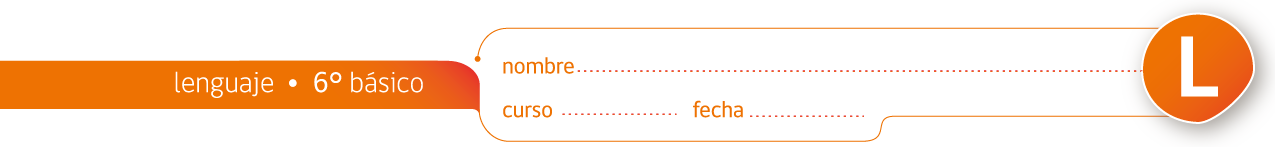 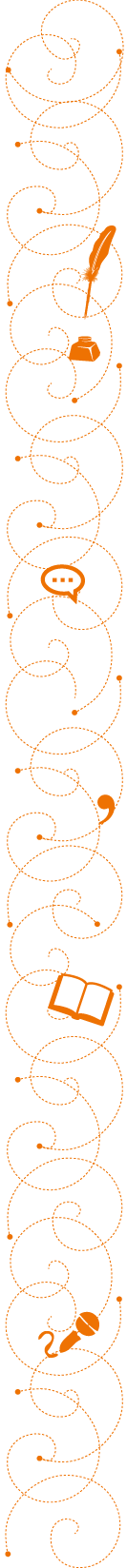 ACTIVIDAD DE VOCABULARIO: “El rescate del jefe rojo”*Estas palabras han sido seleccionadas del cuento “El rescate del jefe rojo” de O’Henry:I. Lea con atención los siguientes fragmentos del relato y fíjese en cada palabra subrayada. Luego responda en su cuaderno las preguntas que se presentan a continuación:1. “Fue, como dijo Bill más tarde, “durante un momento de desvarío mental”; pero no lo descubrimos hasta más tarde.”a. Busque tres sinónimos de “desvarío”.………………………………………………………………………………………………………………………………………………………………………………………………………………………………………………………………………………………………………………………………………………………..............................................b. ¿Por qué cree que Bill supone que este rapto fue fruto de un “desvarío” mental?………………………………………………………………………………………………………………………………………………………………………………………………………………………………………………………………………………………………………………………………………………………………………………………………………………………………………………………………………………………………………………………………d. Converse con su compañero: ¿qué otro personaje literario o de una película que usted haya visto tiene desvaríos mentales?………………………………………………………………………………………………………………………………………………………………………………………………………………………………………………………………………………………………………………………………………………………………………………………………………………………………………………………………………………………………………………………………2. “Al cabo de media hora oí un ruido entre la maleza y vi a Bill que avanzaba dando traspiés en dirección a la cueva.”a. Busque el significado de la palabra “traspiés”.………………………………………………………………………………………………………………………………………………………………………………………………………………………………………………………………b. ¿Por qué Bill avanzaría de “dando traspiés”?………………………………………………………………………………………………………………………………………………………………………………………………………………………………………………………………d. Piense en esos momentos embarazosos en los que se caído o le ha pasado algo que podría considerarse un “traspiés”, ¿cuándo y cómo ocurrió? Descríbalo a grandes rasgos.………………………………………………………………………………………………………………………………………………………………………………………………………………………………………………………………………………………………………………………………………………………………………………………………………………………………………………………………………………………………………………………………………………………………………………………………………………………………………………………………3. “Bill sudaba y resoplaba, pero en sus sonrosadas facciones había una expresión de inefable paz.”a. Averigüe qué significa la palabra “inefable”.………………………………………………………………………………………………………………………………………………………………………………………………………………………………………………………………………………………………………………………………………………………………………………………………………………………………………………………………………………………………………………………………b. ¿Por qué el rostro de Bill tenía esa expresión de “inefable paz”?………………………………………………………………………………………………………………………………………………………………………………………………………………………………………………………………………………………………………………………………………………………c. Algunas personas consideran que el amanecer es tan hermoso que es “inefable”, ¿qué otra situación cree que puede considerarse de belleza “inefable”? Argumente su respuesta.………………………………………………………………………………………………………………………………………………………………………………………………………………………………………………………………………………………………………………………………………………………………………………………………………………………………………………………………………………………………………………………………4. “A Dos Bandoleros:Muy señor es míos:Acuso  recibo  de su carta, en  la  cual  me  informan  del rescate que piden para devolverme a mi hijo. Creo que han exagerado un poco en su petición, y voy a permitirme hacerles una  contra oferta , la cual me inclino a creer que aceptarán ustedes. Traigan a Johnny a casa, páguenme doscientos cincuenta dólares al contado, y les libraré de él. Será mejor que vengan de noche, ya que los vecinos creen que mi hijo se ha perdido, y no puedo responder de lo que harían si vieran que alguien traía a Johnny. Atentamente,EBENEZER DORSET—¡Maldita sea su estampa!—exclamé—. Es el caso de desfachatez más... Pero, miré a Bill y vacilé. En sus ojos había la mirada más implorante que he visto nunca en el rostro de un ser humano.—Sam — dijo— , ¿qué son doscientos cincuenta dólares, después de todo? Tenemos ese dinero. Y si paso otra noche con ese chiquillo nadie me librará del manicomio. Además, creo que míster Dorset es un caballero y que nos ha hecho una contraoferta muy generosa. No vamos a dejar escapar la oportunidad, ¿verdad, Sam?”a. Teniendo en consideración el contexto en el que aparece, ¿qué piensa usted que significa “vacilar”?………………………………………………………………………………………………………………………………………………………………………………………………………………………………………………………………………………………………………………………………………………………………………………………………………………………………………………………………………………………………………………………………………………………………………………………………………………………………………………………………b. Busque el significado del verbo “vacilar” en un diccionario. Anótelo y contrástelo con su respuesta anterior.………………………………………………………………………………………………………………………………………………………………………………………………………………………………………………………………………………………………………………………………………………………………………………………………………………………………………………………………………………………………………………………………………………………………………………………………………………………………………………………………c. Según el texto, ¿qué cree usted que había pensado originalmente el narrador al leer la carta, y por qué después “vaciló”?……………………………………………………………………………………………………………………………………………………………………………………………………………………………………………………………………………………………………………………………………………………………………………………………………………………………………………………………………………………………………………………………………………………………………………………………………………………………………………………………… d. Imagine que está caminando por la calle y observa la siguiente situación:Una persona de la tercera edad camina apresuradamente, se le cae la billetera y no se da cuenta. Un hombre recoge la billetera, parece que tiene mucho dinero, se dirige hacia la persona de la edad, pero vacila. ¿Qué lo habrá llevado a vacilar? ¿Qué haría usted al respecto? ………………………………………………………………………………………………………………………………………………………………………………………………………………………………………………………………………………………………………………………………………………………5. “Cuando el chiquillo se dio cuenta de que íbamos a dejarle en su casa, empezó a aullar como condenado y se aferró como lapa a la pierna de Bill. a. ¿Qué es una lapa?………………………………………………………………………………………………………………………………………………………………………………………………………………………………………………………………………………………………………………………………………………………c. Considerando esto, ¿qué significará “aferrarse como una lapa”?………………………………………………………………………………………………………………………………………………………………………………………………………………………………………………………………………………………………………………………………………………………………………………………………………………………………………………………………………………………………………………………………………………………………………………………………………………………………………………………………b. Busque tres sinónimos del verbo “aferrar”.………………………………………………………………………………………………………………………………………………………………………………………………………………………………………………………………………………………………………………………………………………………c. ¿Por qué el niño se aferraba como una lapa a la pierna de Bill?………………………………………………………………………………………………………………………………………………………………………………………………………………………………………………………………………………………………………………………………………………………………………………………………………………………………………………………………………………………………………………………………………………………………………………………………………………………………………………………………Elaborado por: Paula Guin-Po